МУНИЦИПАЛЬНОЕ БЮДЖЕТНОЕ ОБЩЕОБРАЗОВАТЕЛЬНОЕ УЧРЕЖДЕНИЕПЛАТОНОВСКАЯ СРЕДНЯЯ ОБЩЕОБРАЗОВАТЕЛЬНАЯ ШКОЛА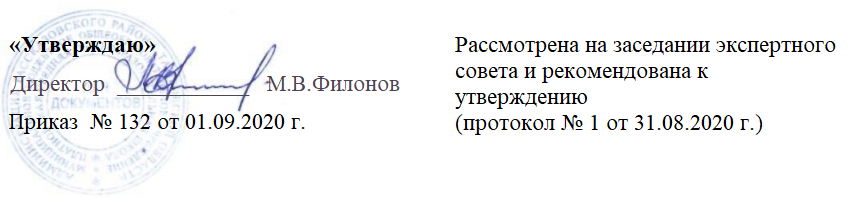 Рабочая программаучебного предмета «Русский язык»для начального общего образованияСрок освоения программы: 4 года (1- 4 классы)3 классСоставитель:Рудакова Елена Анатольевнаучитель начальных классов2020 годПОЯСНИТЕЛЬНАЯ ЗАПИСКА          Рабочая программа учебного предмета «Русский язык» составлена в соответствие с требованиями ФГОС НОО и одобрена решением федерального учебно-методического объединения по начальному общему образованию (протокол от 8 апреля 2015 г. № 1/15)(https://fgosreestr.ru/). Данная программа разработана на основе: 1.Федерального Закона «Об образовании в РФ» от 29.12.2012 № 273 (с изм. и доп., вступ. в силу 01.09.2020); 2.Федерального перечня учебников (приказы Министерства просвещения РФ №345 от 28.12.2018 г., № 632от 22.11.2019 г.); 3.Санитарно-эпидемиологическими требованиями к условиям и организации обучения в общеобразовательных учреждениях «Об утверждении СанПин 2.4.2.2821-10» постановление Главного санитарного врачаРФ от 29.12.2010 г. №189 (в редакции от 22.05.2019 г.);  4.«Об утверждения перечня средств обучения и воспитания, необходимых для реализации образовательных программ начального общего образования …, соответствующим новым условиям образования…»приказ Министерства просвещения РФ №465 от 03.09.2019 г..         УМК «Перспектива» УМК: учебник: Л.Ф. Климанова, Т.В. Бабушкина, Русский язык. М.: Просвещение, 2017. (Образовательный стандарт). М.: Просвещение. Сборник рабочих программ. Система учебников "ПЕРСПЕКТИВА" 1-4 классы. Л.Ф.Климанова, А.А.Плешаков и др.Данная программа может реализовываться через дистанционную форму обучения.ПЛАНИРУЕМЫЕ РЕЗУЛЬТАТЫ ОСВОЕНИЯ ПРЕДМЕТА «РУССКИЙ ЯЗЫК»Изучение русского языка на ступени начального общего образования направлено на достижение следующих целей:осознание языка как основного средства человеческого общения и явления национальной культуры;формирование позитивного эмоционально­ценностного отношения к русскому и родному языкам, стремления к их грамотному использованию, русский язык и родной язык станут для учеников основой всего процесса обучения, средством развития их мышления, воображения, интеллектуальных и творческих способностей;реализация в устном и письменном общении (в том числе с использованием средств ИКТ) потребность в творческом самовыражении;использование языка с целью поиска необходимой информации в различных источниках для выполнения учебных заданий.ТРЕБОВАНИЯ К УРОВНЮ ПОДГОТОВКИ ВЫПУСКНИКОВУ выпускников, освоивших основную образовательную программу начального общего образования, будет сформировано отношение к правильной устной и письменной речи как показателям общей культуры человека. Они получат начальные представления о нормах русского и родного литературного языка (орфоэпических, лексических, грамматических) и правилах речевого этикета, научатся ориентироваться в целях, задачах, средствах и условиях общения, что станет основой выбора адекватных языковых средств для успешного решения коммуникативной задачи при составлении несложных устных монологических высказываний и письменных текстов. У них будут сформированы коммуникативные учебные действия, необходимые для успешного участия в диалоге: ориентация на позицию партнера, учет различных мнений и координация различных позиций в сотрудничестве, стремление к более точному выражению собственного мнения и позиции, умение задавать вопросы.В результате изучения русского языка ученик должен научиться:осознавать безошибочное письмо как одно из проявлений собственного уровня культуры;применять орфографические правила и правила постановки знаков препинания (в объеме изученного) при записи собственных и предложенных текстов, овладеет умением проверять написанное;получить первоначальные представления о системе и структуре русского и родного языков: познакомится с разделами изучения языка – фонетикой и графикой, лексикой, словообразованием (морфемикой), морфологией и синтаксисом; в объеме содержания курса научиться находить, характеризовать, сравнивать, классифицировать такие языковые единицы, как звук, буква, часть слова, часть речи, член предложения, простое предложение, что послужит основой для дальнейшего формирования общеучебных, логических и познавательных (символико-моделирующих) универсальных учебных действий с языковыми единицами.В результате изучения курса у выпускников, освоивших основную образовательную программу начального общего образования, будет сформирован учебно-познавательный интерес к новому учебному материалу и способам решения новой языковой задачи, что заложит основы успешной учебной деятельности при продолжении изучения курса русского языка и родного языка на следующем уровне образования.СОДЕРЖАНИЕ УЧЕБНОГО ПРЕДМЕА «РУССКИЙ ЯЗЫК»Виды речевой деятельностиСлушание. Осознание цели и ситуации устного общения. Адекватное восприятие звучащей речи. Понимание на слух информации, содержащейся в предъявляемом тексте, определение основной мысли текста, передача его содержания по вопросам.Говорение. Выбор языковых средств в соответствии с целями и условиями общения для эффективного решения коммуникативной задачи. Практическое овладение диалогической формой речи. Овладение умениями начать, поддержать, закончить разговор, привлечь внимание и т. п. Практическое овладение устными монологическими высказываниями в соответствии с учебной задачей (описание, повествование, рассуждение). Овладение нормами речевого этикета в ситуациях учебного и бытового общения (приветствие, прощание, извинение, благодарность, обращение с просьбой). Соблюдение орфоэпических норм и правильной интонации.Чтение. Понимание учебного текста. Выборочное чтение с целью нахождения необходимого материала. Нахождение информации, заданной в тексте в явном виде. Формулирование простых выводов на основе информации, содержащейся в тексте. Интерпретация и обобщение содержащейся в тексте информации. Анализ и оценка содержания, языковых особенностей и структуры текста.Письмо. Письмо букв, буквосочетаний, слогов, слов, предложений в системе обучения грамоте. Овладение разборчивым, аккуратным письмом с учетом гигиенических требований к этому виду учебной работы. Списывание, письмо под диктовку в соответствии с изученными правилами. Письменное изложение содержания прослушанного и прочитанного текста (подробное, выборочное). Создание небольших собственных текстов (сочинений) по интересной детям тематике (на основе впечатлений, литературных произведений, сюжетных картин, серий картин, просмотра фрагмента видеозаписи и т. п.).Обучение грамотеФонетика. Звуки речи. Осознание единства звукового состава слова и его значения. Установление числа и последовательности звуков в слове. Сопоставление слов, различающихся одним или несколькими звуками.Различение гласных и согласных звуков, гласных ударных и безударных, согласных твердых и мягких, звонких и глухих.Слог как минимальная произносительная единица. Деление слов на слоги. Определение места ударения.Графика. Различение звука и буквы: буква как знак звука. Овладение позиционным способом обозначения звуков буквами. Буквы гласных как показатель твердости – мягкости согласных звуков. Функция букв е, е, ю, я. Мягкий знак как показатель мягкости предшествующего согласного звука.Знакомство с русским алфавитом как последовательностью букв.Чтение. Формирование навыка слогового чтения (ориентация на букву, обозначающую гласный звук). Плавное слоговое чтение и чтение целыми словами со скоростью, соответствующей индивидуальному темпу ребенка. Осознанное чтение слов, словосочетаний, предложений и коротких текстов. чтение с интонациями и паузами в соответствии со знаками препинания. Развитие осознанности и выразительности чтения на материале небольших текстов и стихотворений.Знакомство с орфоэпическим чтением (при переходе к чтению целыми словами). Орфографическое чтение (проговаривание) как средство самоконтроля при письме под диктовку и при списывании.Письмо. Усвоение гигиенических требований при письме. Развитие мелкой моторики пальцев и свободы движения руки. Развитие умения ориентироваться на пространстве листа в тетради и на пространстве классной доски. Овладение начертанием письменных прописных (заглавных) и строчных букв. Письмо букв, буквосочетаний, слогов, слов, предложений с соблюдением гигиенических норм. Овладение разборчивым, аккуратным письмом. Письмо под диктовку слов и предложений, написание которых не расходится с их произношением. Усвоение приемов и последовательности правильного списывания текста.Понимание функции небуквенных графических средств: пробела между словами, знака переноса.Слово и предложение. Восприятие слова как объекта изучения, материала для анализа. Наблюдение над значением слова.Различение слова и предложения. Работа с предложением: выделение слов, изменение их порядка.Орфография. Знакомство с правилами правописания и их применение:раздельное написание слов;обозначение гласных после шипящих (ча– ща, чу – щу, жи– ши);прописная (заглавная) буква в начале предложения, в именах собственных;перенос слов по слогам без стечения согласных;знаки препинания в конце предложения.Развитие речи. Понимание прочитанного текста при самостоятельном чтении вслух и при его прослушивании. Составление небольших рассказов повествовательного характера по серии сюжетных картинок, материалам собственных игр, занятий, наблюдений.Систематический курсФонетика и орфоэпия. Различение гласных и согласных звуков. Нахождение в слове ударных и безударных гласных звуков. Различение мягких и твердых согласных звуков, определение парных и непарных по твердости – мягкости согласных звуков. Различение звонких и глухих звуков, определение парных и непарных по звонкости – глухости согласных звуков. Определение качественной характеристики звука: гласный – согласный; гласный ударный – безударный; согласный твердый – мягкий, парный – непарный; согласный звонкий – глухой, парный – непарный. Деление слов на слоги. Ударение, произношение звуков и сочетаний звуков в соответствии с нормами современного русского литературного языка. Фонетический разбор слова.Графика. Различение звуков и букв. Обозначение на письме твердости и мягкости согласных звуков. Использование на письме разделительных ъ и ь.Установление соотношения звукового и буквенного состава слова в словах типа стол, конь; в словах с йотированными гласными е, е, ю, я; в словах с непроизносимыми согласными.Использование небуквенных графических средств: пробела между словами, знака переноса, абзаца.Знание алфавита: правильное название букв, знание их последовательности. Использование алфавита при работе со словарями, справочниками, каталогами.Лексика. Понимание слова как единства звучания и значения. Выявление слов, значение которых требует уточнения. Определение значения слова по тексту или уточнение значения с помощью толкового словаря. Представление об однозначных и многозначных словах, о прямом и переносном значении слова. Наблюдение за использованием в речи синонимов и антонимов.Состав слова (морфемика). Овладение понятием «родственные (однокоренные) слова». Различение однокоренных слов и различных форм одного и того же слова. Различение однокоренных слов и синонимов, однокоренных слов и слов с омонимичными корнями. Выделение в словах с однозначно выделяемыми морфемами окончания, корня, приставки, суффикса. Различение изменяемых и неизменяемых слов. Представление о значении суффиксов и приставок. Образование однокоренных слов с помощью суффиксов и приставок. Разбор слова по составу.Морфология. Части речи; деление частей речи на самостоятельные и служебные.Имя существительное. Значение и употребление в речи. Умение опознавать имена собственные. Различение имен существительных, отвечающих на вопросы «кто?» и «что?». Различение имен существительных мужского, женского и среднего рода. Изменение существительных по числам. Изменение существительных по падежам. Определение падежа, в котором употреблено имя существительное. Различение падежных и смысловых (синтаксических) вопросов. Определение принадлежности имен существительных к 1, 2, 3-му склонению. Морфологический разбор имен существительных.Имя прилагательное. Значение и употребление в речи. Изменение прилагательных по родам, числам и падежам, кроме прилагательных на -ий, -ья, -ов, -ин. Морфологический разбор имен прилагательных.Местоимение. Общее представление о местоимении. Личные местоимения, значение и употребление в речи. Личные местоимения 1, 2, 3-го лица единственного и множественного числа. Склонение личных местоимений.Глагол. Значение и употребление в речи. Неопределенная форма глагола. Различение глаголов, отвечающих на вопросы «что сделать?» и «что делать?». Изменение глаголов по временам. Изменение глаголов по лицам и числам в настоящем и будущем времени (спряжение). Способы определения I и II спряжения глаголов (практическое овладение). Изменение глаголов прошедшего времени по родам и числам. Морфологический разбор глаголов.Наречие. Значение и употребление в речи.Предлог. Знакомство с наиболее употребительными предлогами. Функция предлогов: образование падежных форм имен существительных и местоимений. Отличие предлогов от приставок.Союзы и, а, но, их роль в речи. Частица не, ее значение.Синтаксис. Различение предложения, словосочетания, слова (осознание их сходства и различий). Различение предложений по цели высказывания: повествовательные, вопросительные и побудительные; по эмоциональной окраске (интонации): восклицательные и невосклицательные.Нахождение главных членов предложения: подлежащего и сказуемого. Различение главных и второстепенных членов предложения. Установление связи (при помощи смысловых вопросов) между словами в словосочетании и предложении.Нахождение и самостоятельное составление предложений с однородными членами без союзов и с союзами и, а, но. Использование интонации перечисления в предложениях с однородными членами.Различение простых и сложных предложений.Орфография и пунктуация. Формирование орфографической зоркости, использование разных способов выбора написания в зависимости от места орфограммы в слове. Использование орфографического словаря.Применение правил правописания:сочетанияжи – ши, ча – ща, чу – щув положении под ударением;сочетаниячк – чн, чт, щн;перенос слов;прописная буква в начале предложения, в именах собственных;проверяемые безударные гласные в корне слова;парные звонкие и глухие согласные в корне слова;непроизносимые согласные;непроверяемые гласные и согласные в корне слова (на ограниченном перечне слов);гласные и согласные в неизменяемых на письме приставках;разделительные ъ и ь;мягкий знак после шипящих на конце имен существительных (ночь, нож, рожь, мышь);безударные падежные окончания имен существительных (кроме существительных на -мя, -ий, -ья, -ье, -ия, -ов, -ин);безударные окончания имен прилагательных;раздельное написание предлогов с личными местоимениями;не с глаголами;мягкий знак после шипящих на конце глаголов в форме 2-го лица единственного числа (пишешь, учишь);мягкий знак в глаголах в сочетании -ться;безударные личные окончания глаголов;раздельное написание предлогов с другими словами;знаки препинания в конце предложения: точка, вопросительный и восклицательный знаки;знаки препинания (запятая) в предложениях с однородными членами.Развитие речи. Осознание ситуации общения: с какой целью, с кем и где происходит общение.Практическое овладение диалогической формой речи. Выражение собственного мнения, его аргументация. Овладение основными умениями ведения разговора (начать, поддержать, закончить разговор, привлечь внимание и т. п.). Овладение нормами речевого этикета в ситуациях учебного и бытового общения (приветствие, прощание, извинение, благодарность, обращение с просьбой), в том числе при общении с помощью средств ИКТ. Особенности речевого этикета в условиях общения с людьми, плохо владеющими русским языком.Практическое овладение устными монологическими высказываниями на определенную тему с использованием разных типов речи (описание, повествование, рассуждение).Текст. Признаки текста. Смысловое единство предложений в тексте. Заглавие текста.Последовательность предложений в тексте.Последовательность частей текста (абзацев).Комплексная работа над структурой текста: озаглавливание, корректирование порядка предложений и частей текста (абзацев).План текста. Составление планов к данным текстам. Создание собственных текстов по предложенным планам.Типы текстов: описание, повествование, рассуждение, их особенности.Знакомство с жанрами письма и поздравления.Создание собственных текстов и корректирование заданных текстов с учетом точности, правильности, богатства и выразительности письменной речи; использование в текстах синонимов и антонимов.Знакомство с основными видами изложений и сочинений (без заучивания определений): изложения подробные и выборочные, изложения с элементами сочинения; сочинения-повествования, сочинения-описания, сочинения-рассуждения.ТЕМАТИЧЕСКОЕ ПЛАНИРОВАНИЕ УЧЕБНОГО ПРЕДМЕТА «РУССКИЙ ЯЗЫК»ПРИЛОЖЕНИЕКалендарно-тематическое планирование уроков русского языка 3 класса на 2020-2021 учебный год в соответствии с требованиями ФГОС (предметная линия «Перспектива»). УМК: учебник: Л.Ф. Климанова, Т.В. Бабушкина, Русский язык. М.: Просвещение, 2017. (Образовательный стандарт). М.: Просвещение. Сборник рабочих программ. Система учебников "ПЕРСПЕКТИВА" 1-4 классы. Л.Ф.Климанова, А.А.Плешаков и др. №Название модуля, темыКоличество часовКоличество часовКоличество часовФормы контроля/ аттестации №Название модуля, темыВсегоТеорияПрактикаФормы контроля/ аттестации1.Мир общения. Повторяем – узнаем новое.835Контрольный диктант-12.Язык – главный помощник в общении.361214Контрольный диктант-23.Состав слова.1147Контрольный диктант-14.Части речи.312Контрольный диктант-15.Имя существительное.351124Контрольный диктант-3Проверочная работа-26.Местоимение.3127.Глагол.241014Контрольный диктант -18.Имя прилагательное.1357Контрольный диктант-19.Повторение.99Промежуточный контроль в форме Комплексной итоговой работы Итого141479413№ п/пТема урокаКол-во часовТип урокаЭлементы содержанияТребования к уровню подготовки обучающихсяВид контроляУниверсальные учебные действия Дата проведенияДата проведения№ п/пТема урокаКол-во часовТип урокаЭлементы содержанияТребования к уровню подготовки обучающихсяВид контроляУниверсальные учебные действия ПланФакт123456789101Русский язык, часть 1Мир общения. Повторяем – узнаем новое. Собеседники. Диалог.1Поста-новка учебной задачиЗнания об основных функциях общения.Умение вести диалог.Научатся делать выводы о значении общения в жизни человека.текущийПонимать значи-мость речи для процесса общения.Обнаруживать и формулировать учебную проблему.2Собеседники. Диалог.1Решение частных задачПризнаки и типы текста.Научатся различать и составлять разные типы текстов.текущийПонимать значи-мость речи для процесса общения. Обнаруживать и формулировать учебную проблему.Работать по алго-ритму написания слов.3Собеседники. Диалог.1Решение частных задачПризнаки предложения, типы предложений по интонации и цели высказывания.Научатся различать и составлять разные виды предложений, типы текстов.текущийКонтролировать свою речь в процес-се общения. Обнаруживать и формулировать учебную проблему.4Собеседники. Диалог.1Решение частных задачДиалог и спор.Научатся различать диалог и спор.текущийКонтролировать свою речь в процес-се общения.Приобретать навы-ки использования слов речевого эти-кета.5Культура устной и письменной речи.1Поста-новка учебной задачиУстная и письменная речь.Научатся делать выводы о значении языка в истории общества.текущийПриобретать навыки правильного использования речью.Определять основ-ные требования к устной и письмен-ной речи.6Культура устной и письменной речи.1Решение частных задачЗависимость выбора речевых средств.Научатся соблюдать орфоэпические и пунктуационные нормы русского языка.текущийРеализовывать коммуникативные задачи в своих высказываниях. Приобретать навыки правильного использования речью.9Текст.1Поста-новка учебной задачиСистематизация знаний о тексте, типах текстов.Научатся определять тему, главную мысль текста, озаглавливать текст.текущийАргументированно отвечать и доказы-вать свое мнение. Приобретать навыки правильного использования речью.10Текст.1Решение частных задачСистематизация знаний о тексте, типах текстов.Научатся определять типы текстов, находить и составлять текст на заданную тему.текущийКонтролировать свою речь в процес-се общения. Аргументированно отвечать и доказы-вать свое мнение.11Текст.1Решение частных задачЧасти и план текста.Научатся определять вступление, основную и заключительную части текста.текущийКонтролировать свою речь в процес-се общения.Знакомить с пла-ном, как с предло-жениями, определя-ющими последова-тельность действий в тексте.12Текст.1Решение частных задачНаучные и художественные тексты.Научатся различать научные и художественные тексты.тематическийАргументированно отвечать и доказы-вать свое мнение. Приобретать навыки правильного использования речью.13Контрольный диктант по теме: «Текст». 1Контроль знанийПроверка знаний учащихся.Научатся применять правила правописания.итоговыйНаходить в собственной работе орфографические ошибки. Формировать на-выки самостоятель-ной записи слов.14Работа над ошибками. Язык - главный  помощник  в общении.1Решение частных задачПовторение и закрепление изученного материала.Научатся находить и исправлять ошибки.тематическийКлассифицировать ошибки в соответст-вии с изученными правилами. Аргументированно отвечать и доказы-вать свое мнение.15Звуки и буквы.1Решение частных задачПричины возникновения трудностей в письменной речи.Научатся правильно передавать звуки буквами.текущийПовторять основные единицы языка – звуки и буквы.Анализировать, делать выводы, сравнивать.16Слог, ударение.1Решение частных задачПонятие открытого и закрытого слогов.Научатся правильно определять закрытые и открытые слоги.тематическийПовторять правила деления слов на слоги.Осознавать роль открытых и закрытых слогов в поэтических произведениях.17 Девять правил орфографии. Слог, ударение.1Решение частных задачОбобщение знаний об известных орфограммах.Научатся классифицировать известные орфограммы.текущийРаботать по алго-ритму написания слов с проверяемым написанием.Обобщать знания об известных орфограммах.18Прописная буква в именах собственных.1Решение частных задачОбобщение знаний об известных орфограммахНаучатся классифицировать известные орфограммы.текущийРаботать по алго-ритму написания слов с проверяемым написанием.Обобщать знания об известных орфограммах.19Буква безударных гласных.1Решение частных задачОбобщение знаний о проверяемых безударных гласных.Научатся писать слова с проверяемой безударной гласной.текущийРаботать по алго-ритму написания слов с проверяемым написанием.Установить возмо-жные способы про-верки безударных гласных.20Проверяемые и непроверяемые безударные гласные в корне слова.1Решение частных задачОбобщение знаний о проверяемых безударных гласных.Научатся писать слова с проверяемой безударной гласной. текущийРаботать по алго-ритму написания слов с проверяемым написанием.Установить возмо-жные способы проверки безудар-ных гласных.21Проверяемые и непроверяемые безударные гласные в корне слова.1Решение частных задачАлгоритм работы с проверяемыми и непроверяемыми безударными гласными в корне слова.Научатся писать слова с проверяемой и непроверяемой безударной гласной.текущийРаботать по алго-ритму написания слов с проверяемым написанием.Установить возможные способы проверки безудар-ных гласных.22Проверяемые и непроверяемые парные по звонкости-глухости согласные в корне слова.1Постановка учебной задачиОбобщение знаний о написании букв парных по звонкости-глухости согласных звуков на конце слова.Научатся писать слова с парными согласными.текущийРаботать по алго-ритму написания слов с проверяемым написанием.Установить возмо-жные способы про-верки проверяемых и непроверяемых согласных.23Проверяемые и непроверяемые парные по звонкости-глухости согласные в корне слова.1Решение частных задачОбобщение знаний о написании букв парных по звонкости-глухости согласных звуков на конце слова или перед другими парными согласными.Научатся писать слова с проверяемыми и непроверяемыми парными согласными.текущийРаботать по алго-ритму написания слов с проверяемым написанием. Аргументированно отвечать и доказы-вать свое мнение.24Непроизносимые согласные.1Постановка учебной задачиНаписание непроизносимых согласных.Научатся писать слова с буквами непроизносимых согласных.текущийСтроить устные ответы – рассужде-ния. Аргументированно отвечать и доказы-вать свое мнение.25Разделительные твердый (ъ) и мягкий (ь) знаки.Непроизносимые согласные.1Постановка учебной задачиПравила написания разделительного твердого знака и разделительного мягкого знака.Научатся писать слова с разделительным твердым знаком и разделительным мягким знакои.текущийСоставлять алго-ритм проверки написания разде-лительного твер-дого и разделитель-ного мягкого знаков.Анализировать, делать выводы, сравнивать.26Развитие речи.Обучающее изложение.1Постановка учебной задачиОзаглавливать и передавать содержание текста по плану.Научатся озаглавливать и передавать содержание текста по вопросам.тематическийПисать слова с разделительным мягким знаком.Находить в тексте сравнения, олицетворение.27Удвоенные согласные.1Решение частных задачУдвоенные согласные.Научатся писать слова с удвоенными согласными.текущийНаходить изучен-ные орфограммы.Составлять слово-сочетания, предло-жения, устные рас-сказы по личным наблюдениям.Уважать мнения других людей.28Правописание буквосочетаний жи-ши, ча-ща, чу-щу, чк, чн, щн.1Решение частных задачНаписание буквосочетаний жи-ши, ча-ща, чу-щу, чк, чн, щн.Научатся писать слова с буквосочетаниями.текущийОпределять части речи, типы текстов.Анализировать и делать выводы. Находить изучен-ные орфограммы.29Правописание буквосочетаний жи-ши, ча-ща, чу-щу, чк, чн, щн. Перенос слова.1Решение частных задачНаписание буквосочетаний жи-ши, ча-ща, чу-щу, чк, чн, щн.Научатся писать слова с буквосочетаниями.текущийОпределять части речи, типы текстов.Анализировать и делать выводы. Находить изучен-ные орфограммы.30Контрольный диктант по теме: «Язык – главный помощник в общении».1Контроль знанийПроверка знаний учащихся.Научатся применять теоретические знания и умения при работе с языковым материалом.итоговыйНаходить в собственной работе орфографические ошибки. Формировать на-выки самостоятель-ной записи слов.31Работа над ошибками. Что рассказало слово.1Решение частных задачРабота над ошибками, допущенными в тексте.Научатся классифицировать ошибки в соответствии с изученными правилами.текущийОсознавать причины появления ошибки и опреде-лять способы дейст-вий по исправлению их.Подбирать приме-ры на изученную орфограмму.32Что рассказало слово. 1Постановка учебной задачиРоль слова в речевом общении и роль жеста как помощника в общении.Научатся делать выводы о значении слова, уместности жестов в речевом общении. текущийРаботать по алго-ритму написания слов с проверяемым написанием. Аргументированно отвечать и доказы-вать свое мнение.33Что рассказало слово.1Решение частных задачОсновные функции слова.Научатся делать выводы о структуре слова, его звуко-буквенной форме, лексическом значении.текущийВырабатывать навыки грамотного письма. Аргументированно отвечать и доказы-вать свое мнение.34Что рассказало слово.1Решение частных задачОсновные функции слова.Научатся делать выводы о структуре слова, его звуко-буквенной форме, лексическом значении.текущийВырабатывать навыки грамотного письма. Аргументированно отвечать и доказы-вать свое мнение.35Синонимы.1Постановка учебной задачиСистематизация знаний о синонимах.Научатся подбирать синонимы к словам и словосочетаниям, группировать их по сфере употребления в речи.текущийДелать выводы о значении синонимов в устной и письменной речи.Аргументированно отвечать и доказы-вать свое мнение.36Синонимы.1Решение частных задачСистематизация знаний о синонимах.Научатся подбирать синонимы к словам и словосочетаниям (фразеологические обороты). тематическийДелать выводы о значении синонимов в устной и письменной речи.Аргументированно отвечать и доказы-вать свое мнение.37Антонимы.1Постановка учебной задачиСистематизация знаний об антонимах.Научатся подбирать антонимы к словам разных частей речи, использовать их в речи.текущийДелать выводы о значении антонимов в устной и письменной речи.Аргументированно отвечать и доказы-вать свое мнение.38Омонимы.1Постановка учебной задачиСистематизация знаний об омонимах.Научатся подбирать омонимы, использовать их в речи.текущийДелать выводы о значении омонимов в устной и письменной речи.Аргументированно отвечать и доказы-вать свое мнение.39 Многозначные слова.1Постановка учебной задачиСистематизация знаний о многозначных словах.Научатся определять значение многозначных слов, находить отличия между омонимами и многозначными словами.текущийИспользовать в речи многозначные слова. Аргументированно отвечать и доказы-вать свое мнение. Подбирать приме-ры на изученную тему.40Слово и его значение.1Решение частных задачСистематизация знаний о словах.Научатся определять местоимения как слова – заместители других слов.текущийАргументированно отвечать и доказы-вать свое мнение. Подбирать приме-ры на изученную тему.Формировать навыки грамотного письма.41Контрольный диктант по теме: «Язык – главный помощник в общении».1Контроль знанийПроверка знаний учащихся.Научатся отвечать на вопросы текста, писать под диктовку.итоговыйФормировать на-выки самостоятель-ной записи слов. Находить в собственной работе орфографические ошибки.42Работа над ошибками. Словосочетание.1Решение частных задачРабота над ошибками, допущенными в тексте.Научатся сопоставлять произношение и написание, применять правила написания.текущийОсознавать причины появления ошибки и опреде-лять способы дейст-вий по исправлению их.43Словосочетание.1Решение частных задачПонятие «словосочетание» как языковая единица.Научатся находить в предложениях словосочетания, составлять словосочетания.текущийСтавить вопросы от слова к слову в словосочетании. Аргументированно отвечать и доказы-вать свое мнение. Формировать навыки грамотного письма.44Предложение.1Постановка учебной задачиСистематизация знаний о предложении.Научатся отличать предложения от словосочетаний и слов, определять признаки и типы предложений.текущийСоставлять предложения, верные по форме и логические по смыслу.Ставить знаки в конце предложения.45Главные члены предложения.1Решение частных задачСистематизация знаний о главных членах предложения.Научатся находить главные члены предложения.текущийНаблюдать за составлением предложений по моделям.Анализировать, делать выводы, сравнивать.46Главные члены предложения.1Решение частных задачСистематизация знаний о главных членах предложения.Научатся находить главные члены предложения.текущийНаблюдать за составлением предложений по моделям.Анализировать, делать выводы, сравнивать.47Предложения с однородными членами.1Решение частных задачОднородные члены предложения.Научатся находить однородные члены предложения.текущийСтавить знаки препинания в предложениях с однородными членами.Оценивать пра-вильность выполне-ния действий.48 Предложения с однородными членами.1Решение частных задачОднородные члены предложения.Научатся находить однородные члены предложения.текущийСтавить знаки пре-пинания в предло-жениях с однород-ными членами.Оценивать пра-вильность выполне-ния действий.49Контрольный диктант по теме: «Язык – главный помощник в общении».1Контроль знанийПроверка знаний учащихся по теме.Научатся отвечать на вопросы текста, писать под диктовку.итоговыйИспользовать знания в новых условиях.Аргументированно отвечать и делать выводы.50Работа над ошибками. Состав слова.Состав слова. Корень.1Решение частных задачКорректировка знаний при работе над ошибками.Научатся сопоставлять произношение и написание, применять правила написания.текущийПодбирать приме-ры на изученную орфограмму.Аргументированно отвечать и делать выводы.51Корень.1Решение частных задачКорень слова.Научатся находить в слове корень.текущийПроверять безу-дарные гласные в корне слова. Анализировать, делать выводы.52Корневые орфограммы.1Решение частных задачКорень слова.Научатся находить в слове корень.текущийПроверять безу-дарные гласные в корне слова. Анализировать, делать выводы.53Корневые орфограммы.1Решение частных задачКорень слова.Научатся находить в слове корень.текущийПроверять безу-дарные гласные в корне слова. Анализировать, делать выводы. Строить сообщения в устной и письмен-ной форме.54Развитие речи. Письменные ответы на вопросы по содержанию текста.1Постановка учебной задачиСоставление предложений – ответы на вопросы.Научатся пересказывать содержание текста с опорой на вопросы.текущийПересказывать текст в письменной форме.Проверять безу-дарные гласные, парные и непроиз-носимые согласные в корне слова.55Приставка.1Постановка учебной задачиПриставка.Научатся находить в слове приставку.текущийОпределять значе-ние приставок в некоторых словах.Находить различие в написании приста-вок и предлогов.56Приставка.1Решение частных задачПриставка.Научатся находить в слове приставку.текущийОпределять значе-ние приставок в некоторых словах.Находить различие в написании приста-вок и предлогов.57 Суффикс.1Постановка учебной задачиСуффикс.Научатся находить в слове суффиксы.текущийОпределять значе-ние суфиксов в некоторых словах.Употреблять в ре-чи слова с суффик-сами. Аргументированно отвечать и делать выводы.58Суффикс.1Решение частных задачСуффикс.Научатся находить в слове суффиксы.текущийОпределять значе-ние суфиксов в некоторых словах.Употреблять в ре-чи слова с суффик-сами. Аргументированно отвечать и делать выводы.59Окончание и основа.1Постановка учебной задачиОкончание слова, его основа.Научатся находить в слове окончание и основу.текущийОпределять роль окончания и основы в словах.Познакомиться с нулевым оконча-нием.60Окончание и основа. Как образуются слова.1Решение частных задачОкончание слова, его основа.Научатся находить в слове окончание и основу.текущийОпределять роль окончания и основы в словах.Познакомиться с нулевым оконча-нием.61Как образуются слова.1Решение частных задачОсновные способы образования слов с помощью приставки и суффикса.Научатся объяснять, как образовано слово.тематическийОбразовывать слова при помощи приставок и суффиксов.Познакомиться с изменениями в морфемном составе слова.62 Контрольный диктант по теме: «Состав слова».1Контроль знанийПроверка знаний учащихся по теме.Научатся отвечать на вопросы текста, писать под диктовку.итоговыйИспользовать знания в новых условиях.Аргументированно отвечать и делать выводы.Формировать навыки грамотного письма.62Работа над ошибками. Части речи.Части речи.1Решение частных задачКорректировка знаний при работе над ошибками.Научатся сопоставлять произношение и написание, применять правила написания.текущийПодбирать приме-ры на изученную орфограмму.Аргументированно отвечать и делать выводы.63 Развитие речи. Письменные ответы на вопросы по содержанию текста.1Постановка учебной задачиСоставление предложений – ответы на вопросы.Научатся пересказывать содержание текста с опорой на вопросы.текущийПересказывать текст в письменной форме.Проверять безу-дарные гласные, парные и непроиз-носимые согласные в корне слова.64Контрольный диктант по теме: «Части речи».1Контроль знанийПроверка знаний учащихся по теме.Научатся отвечать на вопросы текста, писать под диктовку.текущийИспользовать знания в новых условиях.Аргументированно отвечать и делать выводы.65Имя существительное. Собственные и нарицательные имена существительные.1Постановка учебной задачиИмя существительное.Научатся различать бытовое и грамматическое понимание предмета.текущийСоставлять предложения из однокоренных слов, относящихся к раз-ным частям речи.Употреблять существительные со значением «явления природы».66Одушевленные и неодушевленные имена существительные.1Решение частных задачОдушевленные и неодушевленные имена существительные.Научатся различать одушевленные и неодушевленные имена существительные.тематическийКлассифицировать одушевленные име-на существительные по группам.Обогащать словарный запас.67Развитие речи. Сочинение-описание с использованием приема олицетворения.1Постановка учебной задачиСочинение-описание с использованием приема олицетворения.Научатся связно излагать свои мысли на письме.тематическийСоставлять текст-описание с исполь-зованием приема олицетворения.Развивать орфографическую зоркость.68Одушевленные и неодушевленные имена существительные.Число имен существительных.1Решение частных задачЧисло имен существительных.Научатся различать имена существительные единственного и множественного числа.текущийНаходить оконча-ния при изменении существительных по числам.Знакомить с существительными, не изменяющимися по числам.69Число имен существительных.1Решение частных задачЧисло имен существительных.Научатся различать имена существительные единственного и множественного числа.текущийНаходить оконча-ния при изменении существительных по числам.Знакомить с существительными, не изменяющимися по числам.70Число имен существительных.1Решение частных задачЧисло имен существительных.Научатся различать имена существительные единственного и множественного числа.тематическийНаходить оконча-ния при изменении существительных по числам.Менять формы слов в словосочета-ниях и предложе-ниях.71Контрольный диктант по теме:  «Имя существительное».1Контроль знанийСистематизировать полученные знания по изученным разделам.Научатся писать под диктовку, проверять написанный текст.итоговыйПрименять правила правописания.Формировать навыки грамотного  и каллиграфичес-кого письма.72Проверочная работа.1Контроль знанийПроверка знаний по теме.Научатся отвечать на вопросы текста.тематическийИспользовать знания в новых условиях.Аргументированно отвечать и делать выводы.73 Новогоднее путешествие с Дедом Морозом. Род имен существительных.1Решение частных задачОбобщение знаний , полученных в процессе изучения отдельных тем.Научатся устанавливать связи между изученными темами.текущийИспользовать полученные знания при выполнении грамматических заданий.Подбирать анало-гии, сравнивать, доказывать.74Род имен существительных.1Решение частных задачОпределение рода имен существительных.Научатся определять род имен существительных.текущийОпределять цель учебной  деятель-ности с помощью учителя.Соотносить резуль-тат своей деятель-ности с учебной задачей.75Род имен существительных.1Решение частных задачОпределение рода имен существительных.Научатся определять род имен существительных.текущийОпределять цель учебной  деятель-ности с помощью учителя.Составлять устный рассказ-повествова-ние на определен-ную тему.76Род имен существительных.1Решение частных задачОпределение рода имен существительных.Научатся определять грамматический признак имен существительных -  род  имен существительных.текущийСвязывать имена существительные разного рода в пред-ложении и словосо-четании.Определять цель своей деятельности.77Род имен существительных.1Решение частных задачОпределение рода имен существительных.Научатся определять род имен существительных во множественном числе.текущийПроанализировать трудные случаи в определении рода имен существитель-ных.Определять цель своей деятельности.78Род имен существительных.1Решение частных задачОпределение рода имен существительных.Научатся определять род имен существительных во множественном числе.текущийСопоставлять произношение и написание слов.Соблюдать нормы русского литератур-ного языка в собственной речи.79Развитие речи. Обучающее изложение. 1Постановка учебной задачиОбучающее изложение.Научатся определять тему текста, передавать содержание с опорой на вопросы плана.тематическийПрименять прави-ла правописания.Определять тему и главную мысль текста.Подробно переска-зывать текст в письменной речи.80Мягкий знак (ь) на конце имен существительных женского рода после шипящих.1Решение частных задачПравописание мягкого знака (ь) на конце имен существительных женского рода после шипящих.Научатся определять род имен существительных.текущийНаходить в словах изученные орфограммы.Обосновывать написание слов с новой орфограммой на основе определения рода.81Мягкий знак (ь) после шипящих на конце имен существительных женского рода.1Решение частных задачУпотребление мягкого знака (ь) после шипящих на конце имен существительных женского рода.Научатся обосновывать написание слов с новой орфограммой на основе определения рода.тематическийРазличать функции употребления мягкого знака в словах.Составлять рассказ, используя ключевые слова.82Контрольный диктант по теме:  «Мягкий знак (ь) на конце имен существительных женского рода после шипящих».1Контроль знанийПроверка знаний по теме.Научатся писать под диктовку, проверять написанный текст.итоговыйИспользовать знания в новых условиях.Аргументированно отвечать и делать выводы.83Работа над ошибками. Изменение имен существительных по падежам.1Решение частных задачКорректировка знаний при работе над ошибками.Научатся сопоставлять произношение и написание, применять правила написания.текущийПодбирать приме-ры на изученную орфограмму.Аргументированно отвечать и делать выводы.84Изменение имен существительных по падежам.1Решение частных задачАлгоритм определения падежа, слова-помощники при определении падежей.Научатся изменять имена существительные по падежам.текущийНазывать падежи имен существитель-ных.Сравнивать напи-сание и произноше-ние слов.Контролировать и оценивать свою работу.85Изменение имен существительных по падежам.1Решение частных задачАлгоритм определения падежа, слова-помощники при определении падежей.Научатся определять падеж  имени существительного по алгоритму.текущийИзменять слово в тексте по смыслу. Сравнивать напи-сание и произноше-ние слов. Контролировать и оценивать свою работу.86Изменение имен существительных по падежам.Именительный падеж.1Постановка учебной задачиОпределение именительного падежа существительных.Научатся находить имена существительные в именительном падеже.тематическийБезошибочно списывать текст с орфографическим проговариванием.Контролировать и оценивать свою работу.87Изменение имен существительных по падежам.Родительный падеж.1Решение частных задачОпределение родительного падежа существительных в предложении.Научатся употреблять имена существительные в родительном падеже.текущийБезошибочно списывать текст с орфографическим проговариванием.Записывать текст по памяти.Контролировать и оценивать свою работу.88Изменение имен существительных по падежам.Родительный падеж.1Решение частных задачОпределение родительного падежа существительных в предложении.Научатся употреблять имена существительные в родительном падеже.текущийБезошибочно списывать текст с орфографическим проговариванием.Грамотно употреблять имена существительные множественного числа в родитель-ном падеже.89Изменение имен существительных по падежам.Дательный падеж.1Решение частных задачОпределение дательного падежа существительных в предложении.Научатся употреблять имена существительные в дательном падеже.текущийБезошибочно списывать текст с орфографическим проговариванием.Подписывать конверт письма адресату в дательном падеже. Записывать текст по памяти.90Изменение имен существительных по падежам.Винительный падеж.1Решение частных задачОпределение винительного падежа существительных  по вопросам.Научатся различать  в предложении имена существительные в именительном и винительном  падежах.текущийНаблюдать, анализировать языковые явления. Записывать текст по памяти.Контролировать и оценивать свою работу.91Изменение имен существительных по падежам.Творительный падеж.1Решение частных задачОпределение творительного падежа существительных  по вопросам и предлогам.Научатся употреблять имена существительные в творительном падеже.текущийСамостоятельно составлять, озаглавливать  и записывать текст. Контролировать и оценивать свою работу.92Изменение имен существительных по падежам.Творительный падеж.1Решение частных задачОпределение творительного падежа существительных  по вопросам и предлогам.Научатся употреблять имена существительные в творительном падеже.текущийОбращать внима-ние на окончание имен существитель-ных в творительном падеже.Контролировать и оценивать свою работу.93Изменение имен существительных по падежам.Предложный падеж.1Решение частных задачОпределение предложного падежа существительных  по вопросам и предлогам.Научатся употреблять имена существительные в предложном падеже.текущийУпотреблять имена существительные в предложном падежеПисать безударные окончания имен существительных в предложном падеже.94Изменение имен существительных по падежам (склонение).1Постановка учебной задачиСистематизация знаний о склонении имен существительных.Научатся определять падеж имен существительных.тематическийСоставлять слово-сочетания с имена-ми существитель-ными в разных падежах.Контролировать свою работу.95Изменение имен существительных по падежам (склонение). Имя существительное.1Решение частных задач Систематизация знаний о склонении имен существительных.Научатся определять падеж имен существительных.текущийСоставлять словосочетания с именами существительными в разных падежах.Контролировать и оценивать свою работу.96Имя существительное.1Решение частных задачСистематизация знаний о роде, числе, падеже имен существительных.Научатся делать разбор имени существительного как части речи.текущийПодробно переска-зывать текст в устной форме. Контролировать и оценивать свою работу.Записывать текст по памяти.97Проверочная работа по теме «Имя существительное».1Контроль знанийПроверка знаний учащихся по изученной теме.Научатся составлять устный рассказ-рассуждение.текущийПрименять прави-ла правописания. Контролировать и оценивать свою работу.Записывать текст по памяти.98Контрольный диктант по теме: «Имя существительное».1Контроль знанийПроверка уровня усвоения знаний об имени существительном.Научатся писать под диктовку.итоговый Сопоставлять произношение и написание слов.Развивать орфографическую зоркость.99Работа над ошибками. Местоимение.1Решение частных задачКлассификация и анализ ошибок. Функция местоимений в речи – заменять другие слова в предложении и тексте.Научатся сопоставлять произношение и написание слов.Научатся наблюдать и анализировать языковые явления.тематическийУчить делать анализ ошибок.Осознавать причины появления ошибок. Контролировать и оценивать свою работу. Осознавать местоимение как часть речи.Употреблять местоимение вместо существительных. Сопоставлять произношение и написание слов100Местоимение.1Решение частных задачФормы местоимений.Научатся грамотно использовать местоимения в речи.текущийУпотреблять местоимение вместо существительных. Осознавать местоимение как часть речи.Записывать текст по памяти.101Местоимение.1Решение частных задачУпотребление местоимений в образной речи.Научатся видеть и исправлять ошибки в употреблении форм местоимений.текущийОсознавать место-имение как часть речи и распознавать его в речи.Выполнять разбор слова как часть речи.102Глагол.1Постановка учебной задачиГлагол как часть речи.Группы глаголов по значению.Научатся осознавать глагол как часть речи, распознавать глаголы в речи.текущийЗаписывать текст по памяти.Контролировать и оценивать свою работу.Слушать собесед-ника, работать в паре.103Глагол.1Решение частных задачГлагол как часть речи.Группы глаголов по значениюГлагол как часть речи.Группы глаголов по значению.Научатся подбирать антонимы и синонимы к глаголам. Научатся осознавать глагол как часть речи, распознавать глаголы в речи.тематическийКонтролировать и оценивать свою работу.Слушать собесед-ника, работать в паре. Находить в поэтическом тексте олицетворение и сравнение.Выполнять морфологический и синтаксический разбор.104Изменение глаголов по временам.1Решение частных задачИзменение глаголов по временам.Научатся определять грамматический признак глагола – время.текущийИзменять глаголы по временам.Развивать речь учащихся при обра-зовании граммати-ческих форм времени глагола.105Изменение глаголов по временам.1Решение частных задачОпределение времени глагола по вопросам.Научатся определять грамматический признак глагола – время.текущийФормирование орфографических навыков учащихся.Выполнять морфологический и фонетический разбор.106Изменение глаголов по временам. Глаголы настоящего времени.1Решение частных задачОпределение времени глагола по вопросам. Формы глаголов настоящего времени.Научатся определять грамматический признак глагола – время. Научатся изменять глаголы настоящего времени по вопросамтекущийВыполнять морфологический и фонетический разбор. Слушать собесед-ника, работать в паре. Безошибочно списывать текст с орфографическим проговариванием.Контролировать и оценивать свою работу. Слушать собесед-ника.107Глаголы прошедшего времени.1Решение частных задачГлаголы прошедшего времени.Научатся распознавать глаголы прошедшего времени.текущийПрименять правила правописания.Безошибочно списывать текст с орфографическим проговариванием.108Глаголы прошедшего времени.1Решение частных задачГлаголы прошедшего времени.Научатся изменять глаголы прошедшего времени по родам.текущийУстанавливать в словах наличие изученных орфо-грамм.Применять прави-ла правописания. Слушать собесед-ника, работать в паре.109Глаголы будущего времени.1Решение частных задачГлаголы будущего времени.Научатся образовывать глаголы будущего времени.текущийУстанавливать в словах наличие изученных орфо-грамм.Слушать собесед-ника, работать в паре.110Глаголы будущего времени.1Решение частных задачОбразование форм глаголов в будущем времени.Научатся изменять глаголы будущего времени по вопросам.текущийУстанавливать в словах наличие изученных орфо-грамм.Выполнять морфологический и синтаксический разбор.111Неопределенная форма глагола.1Решение частных задачНеопределенная форма глагола.Научатся распознавать в речи глаголы неопределенной формы.текущийУстанавливать в словах наличие изученных орфо-грамм.Выполнять морфо-логический и синта-ксический разбор.112Неопределенная форма глагола.1Решение частных задачОбразование неопределенной формы глагола по вопросам.Научатся распознать в речи глаголы  неопределенной формы.текущийУстанавливать в словах наличие изученных орфо-грамм.Применять прави-ла правописания.Контролировать и оценивать свою работу. 113Неопределенная форма глагола. Закрепление. Изменение глаголов по временам.Неопределенная форма глагола.1Решение частных задачОбразование неопределенной формы глагола по вопросам. Систематизация знаний об изменении глаголов по временам.Научатся распознать в речи глаголы  неопределенной формы. Научатся определять грамматический признак глаголов.текущийСопоставлять произношение и написание слов.Устанавливать в словах наличие изученных орфо-грамм. Устанавливать в словах наличие изученных орфо-грамм.Составлять полные ответы на вопросы по тексту.114Изменение глаголов по числам.1Постановка учебной задачиЗнакомство с грамматическим признаком глагола – числом.Научатся изменять глаголы по числам.текущий Писать текст по памяти.Применять прави-ла правописания.Развивать речь учащихся при изме-нении глаголов.115Изменение глаголов по числам.1Решение частных задачРоль окончаний при изменении глаголов по числам.Научатся изменять глаголы по числам.текущийНаходить в предложении главные члены.Безошибочно списывать текст с орфографическим проговариванием.116Обучающее изложение по теме «Глагол».1Постановка учебной задачиРазвитие речи учащихся.Определение главной мысли текста.Научатся пересказывать содержание текста с опорой на вопросы.тематическийОпределять тему и главную мысль текста.Составлять план текста. Подробно пересказывать текст в письменной форме.117Развитие речи. Сочинение.1Постановка учебной задачиРазвитие речи учащихся при составлении сочинений разных типов.Научатся определять тип текста и его структуру, составлять план.тематическийУпотреблять глаголы в предло-жении в разных формах времени и числа.Изменять глаголы по числам, време-нам.118Изменение глаголов прошедшего времени по родам.1Решение частных задачИзменение глаголов прошедшего времени в единственном числе.Научатся изменять глаголы прошедшего времени по родам.текущийУстанавливать в словах наличие изученных орфо-грамм.Контролировать и оценивать свою работу.119Изменение глаголов прошедшего времени по родам.1Решение частных задачИзменение глаголов прошедшего времени в единственном числе. Определение времени, числа, рода глаголов.Научатся изменять глаголы прошедшего времени по родам. Научатся определять время глаголов, род глаголов в прошедшем временитекущийБезошибочно списывать текст с орфографическим проговариванием.Применять прави-ла правописания. 120НЕ с глаголами.1Решение частных задачПравописание частицы НЕ с глаголами.Научатся употреблять частицу НЕ с глаголами.текущийНаходить новую орфограмму в тексте.Осознавать место возможного возникновения орфографической ошибки.121Глагол.1Решение частных задачСистематизация знаний о времени, числе и роде глагола.Научатся характеризовать глагол как часть речи, делать разбор глагола.текущийУстанавливать в словах наличие изученных орфо-грамм.Контролировать и оценивать свою работу.122Глагол.1Решение частных задачСистематизация знаний о времени, числе и роде глагола.Научатся делать разбор глагола как части речи.текущийБезошибочно списывать текст с орфографическим проговариванием.Находить грамматические ошибки и исправлять их.123Контрольный диктант по теме: «Глагол».1Контроль знанийПроверка уровня усвоения знаний  о глаголе.Научатся писать под диктовку.итоговыйСопоставлять произношение и написание слов. Контролировать и оценивать свою работу.Формировать грамотное письмо.124Работа над ошибками. Имя прилагательное.1Решение частных задачРабота над ошибками, допущенными в тексте диктанта. Прилагательное как часть речи.Научатся применять правила правописания,осознавать причины появления ошибки. Научатся осознавать имя прилагательное как часть речи.текущийКлассифицировать ошибки  в соответ-ствии с изученными правилами.Подбирать приме-ры на изученную орфограмму. Находить и распоз-навать в окружаю-щем мире имена прилагательные.Классифицировать имена прилагательные.Работать в паре.125Имя прилагательное.1Решение частных задачРоль имен прилагательных в речи.Научатся осознавать имя прилагательное как часть речи.текущийНаходить и распоз-навать в окружаю-щем мире имена прилагательные.Использовать имена прилагатель-ные для описания предметов.126Имя прилагательное.1Решение частных задачРоль имен прилагательных в речи.Научатся определять по суффиксу прилагательных оттенки значений. Научатся подбирать имена прилагательные, близкие и противоположные по значению.текущийУстанавливать в словах наличие изученных орфо-грамм.Безошибочно списывать текст с орфографическим проговариванием Сопоставлять произношение и написание слов. Безошибочно списывать текст с орфографическим проговариванием.127Изменение имен прилагательных по родам и числам.1Постановка учебной задачиГрамматическая зависимость имени прилагательного от имени существительного.Научатся определять род и число имени прилагательного.текущийОпределять окончание имени прилагательного по вопросу.Ставить вопрос от существительного к прилагательному.128Изменение имен прилагательных по родам и числам.1Решение частных задачГрамматическая зависимость имени прилагательного от имени существительного.Научатся определять род и число имени прилагательного.текущийОпределять окончание имени прилагательного по вопросу.Ставить вопрос от существительного к прилагательному.Применять прави-ла правописания.129Изменение имен прилагательных по числам.1Решение частных задачСогласование имен прилагательных с именем существительным в числе.Научатся определять род и число имени прилагательного.текущийСтавить вопрос от существительного к прилагательному.Развивать речь учащихся при составлении словосочетаний.130Изменение имен прилагательных по числам.1Решение частных задачСогласование имен прилагательных с именем существительным в числе.Научатся определять род и число имени прилагательного, окончание по вопросу.текущийСтавить вопрос от существительного к прилагательному.Изменять словосочетания.Писать текст по памяти.131Изменение имен прилагательных по родам, числам и падежам.1Решение частных задачОпределение падежей имени прилагательного.Научатся определять род, число и падеж имени прилагательного, окончание по вопросу.текущийСтавить вопрос от существительного к прилагательному.Изменять словосочетания. Устанавливать в словах наличие изученных орфо-грамм.132Развитие речи.Сочинение-описание.1Постановка учебной задачиСклонение имен прилагательных, согласование их с именами существительными.Научатся писать текст по памяти, определять вид текста.текущийОпределять тему и главную мысль текста.Составлять план текста. Подробно пересказывать текст в письменной форме.133Изменение имен прилагательных по родам, числам и падежам.1Решение частных задачАлгоритм проверки безударных окончаний имен прилагательных.Научатся писать безударные окончания имен прилагательных.текущийСопоставлять произношение и написание слов. Устанавливать в словах наличие изученных орфо-грамм.134Изменение имен прилагательных по родам, числам и падежам.1Решение частных задачАлгоритм определения рода, числа и падежа имен прилагательных. Систематизация полученных знаний об имени прилагательномНаучатся определять род, число и падеж имен прилагательных по алгоритму.текущийУстанавливать в словах наличие изученных орфо-грамм. Сопоставлять произношение и написание слов. Образовывать имена прилагатель-ные при помощи суффиксов.Писать безударные окончания имен прилагательных135Имя прилагательное.1Решение частных задачСистематизация полученных знаний об имени прилагательном.Научатся делать разбор прилагательного как части речи.текущийПисать безударные окончания имен прилагательных.Соблюдать нормы русского языка в речи при согласова-нии прилагательных с существительны-ми в роде.136Обучающее изложение по теме «Имя прилагательное».1Постановка учебной задачиСистематизация полученных знаний об имени прилагательном.Научатся делать разбор прилагательного как части речи.тематическийПисать безударные окончания имен прилагательных.Составлять план текста. Подробно пересказывать текст в письменной форме.137Контрольный диктант по теме: «Имя прилагательное».1Контроль знаний.Проверка уровня усвоения знаний  об имени прилагательном.Научатся писать под диктовку.итоговыйСопоставлять произношение и написание слов. Контролировать и оценивать свою работу.Формировать грамотное письмо.138Работа над ошибками. Повторение.Повторение. Слово. Предложение. Текст.1Решение частных задачАнализ ошибок, допущенных в контрольной работе. Систематизация полученных знаний о языковых единицах, о признаках текста и типах текстов.Научатся классифицировать ошибки и исправлять их.текущийОбъяснить допу-щенные в контроль-ной работе ошибки. Формировать потребность грамот-ного письма. Определять тему и главную мысль текста.Самостоятельно восстанавливать деформированный текст.139Итоговый контрольный диктант с грамматическим заданием.1Контроль знанийПроверка уровня усвоения знаний  по изученным темам.Научатся писать под диктовку.итоговыйСопоставлять произношение и написание слов.Делать изученные виды граммати-ческих разборов.140Работа над ошибками. Повторение изученных орфограмм.1Решение частных задачАнализ ошибок, допущенных в контрольной работе. Систематизация полученных знаний о языковых единицах, о видах предложений.Научатся классифицировать ошибки и исправлять их. Научатся распределять слова на группы по значениямтекущийОбъяснить допу-щенные в контроль-ной работе ошибки. Формировать потребность грамот-ного письма. Определять типы предложений.Определять тему, главную мысль текста.Озаглавливать текст.141Повторение. Правила правописания. Обобщающий урок.  1Решение частных задачЗакрепление знаний о правилах правописания. Повторение и закрепление полученных знаний при выполнении нестандартных заданий.Научатся осознавать место возможного возникновения орфографической ошибки. Научатся выполнять задания творческого и поискового характератекущийПрименять прави-ла правописания.Подбирать приме-ры с определенной орфограммой.Оценивать пра-вильность выпол-нения действий. Определить уровень усвоения изученных тем. Проверить навыки правописания слов с изученными орфограммами.